В соответствии с п. 9.2.11 Устава Ассоциации СРО «Нефтегазизыскания-Альянс»ПРИКАЗЫВАЮ:Внести следующие изменения в реестр членов Ассоциации СРО «Нефтегазизыскания-Альянс» и направить соответствующие сведения для их отражения в Едином реестре сведений о членах саморегулируемых организаций и их обязательствах:1. В отношении члена Ассоциации ООО «ТСП», ИНН 2130216445, №407 в реестре членов Ассоциации, внести следующие сведения:2. В отношении члена Ассоциации ООО «ЭКОПРОЕКТ», ИНН 7743395577, №520 в реестре членов Ассоциации, внести следующие сведения: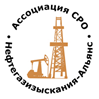 Ассоциация саморегулируемая организация «Объединение изыскателей для проектирования и строительства объектов топливно-энергетического комплекса «Нефтегазизыскания-Альянс»Ассоциация саморегулируемая организация «Объединение изыскателей для проектирования и строительства объектов топливно-энергетического комплекса «Нефтегазизыскания-Альянс»Российская Федерация, 107045, Москва, Ананьевский переулок, д.5, стр.3; тел.: +7 495 608 32 75 www.np-ngia.ru info@np-ngia.ruРоссийская Федерация, 107045, Москва, Ананьевский переулок, д.5, стр.3; тел.: +7 495 608 32 75 www.np-ngia.ru info@np-ngia.ruРоссийская Федерация, 107045, Москва, Ананьевский переулок, д.5, стр.3; тел.: +7 495 608 32 75 www.np-ngia.ru info@np-ngia.ruГенеральный директорПРИКАЗГенеральный директорПРИКАЗГенеральный директорПРИКАЗ20.02.202420.02.2024№ 344-ВИО внесении измененийО внесении изменений№Категория сведенийСведенияМесто нахождения юридического лица428003, РФ, Чувашская Республика, г. Чебоксары, Школьный проезд, дом 1, офис 313№Категория сведенийСведенияИнформация о дате прекращения членства в саморегулируемой организации и об основаниях такого прекращения.п. 6.2 Положения о членстве Ассоциации.Письмо Исх. № б/н от 16.02.2024, вх. № 056 от 20.02.2024, членство прекращено 20.02.2024Генеральный директорА.А. Ходус